Year 5 Music: Sounds of Autumn: Autumn OneYear 5 Music: Sounds of Autumn: Autumn OneYear 5 Music: Sounds of Autumn: Autumn OneYear 5 Music: Sounds of Autumn: Autumn OneWhat should I already know?What I am learning Key Vocabulary Key Vocabulary I am beginning to make compositional decisions about the structure of improvisationsI understand the difference between major and minor tonalitiesI know the difference between minims, crotchets, paired quavers and restsI can sing a broad range of unison songs with the range of an octaveI can improvise on a limited range of pitchesI can play and perform melodies following staff notation using a small rangeI can perform in two or more parts (e.g. melody and accompaniment). I can use musical terminology to describe a piece of music.I understand how sharps and flats can affect tonality.I know how other cultures celebrate Harvest with music from their culture and can identify their sounds.I can play a variety of pitched and unpitched instruments.I can follow simple notation and play with accuracy.I can sing a song including songs in three parts with accuracy and attention to expressive detail.I can improvise using a non-western scale over a drone.ConcertoA form of music with a soloist and an orchestraI am beginning to make compositional decisions about the structure of improvisationsI understand the difference between major and minor tonalitiesI know the difference between minims, crotchets, paired quavers and restsI can sing a broad range of unison songs with the range of an octaveI can improvise on a limited range of pitchesI can play and perform melodies following staff notation using a small rangeI can perform in two or more parts (e.g. melody and accompaniment). I can use musical terminology to describe a piece of music.I understand how sharps and flats can affect tonality.I know how other cultures celebrate Harvest with music from their culture and can identify their sounds.I can play a variety of pitched and unpitched instruments.I can follow simple notation and play with accuracy.I can sing a song including songs in three parts with accuracy and attention to expressive detail.I can improvise using a non-western scale over a drone.PolyrhythmMany rhythms put together at the same timeI am beginning to make compositional decisions about the structure of improvisationsI understand the difference between major and minor tonalitiesI know the difference between minims, crotchets, paired quavers and restsI can sing a broad range of unison songs with the range of an octaveI can improvise on a limited range of pitchesI can play and perform melodies following staff notation using a small rangeI can perform in two or more parts (e.g. melody and accompaniment). I can use musical terminology to describe a piece of music.I understand how sharps and flats can affect tonality.I know how other cultures celebrate Harvest with music from their culture and can identify their sounds.I can play a variety of pitched and unpitched instruments.I can follow simple notation and play with accuracy.I can sing a song including songs in three parts with accuracy and attention to expressive detail.I can improvise using a non-western scale over a drone.ChaalThe rhythm used in Bhangra musicI am beginning to make compositional decisions about the structure of improvisationsI understand the difference between major and minor tonalitiesI know the difference between minims, crotchets, paired quavers and restsI can sing a broad range of unison songs with the range of an octaveI can improvise on a limited range of pitchesI can play and perform melodies following staff notation using a small rangeI can perform in two or more parts (e.g. melody and accompaniment). I can use musical terminology to describe a piece of music.I understand how sharps and flats can affect tonality.I know how other cultures celebrate Harvest with music from their culture and can identify their sounds.I can play a variety of pitched and unpitched instruments.I can follow simple notation and play with accuracy.I can sing a song including songs in three parts with accuracy and attention to expressive detail.I can improvise using a non-western scale over a drone.BhangraA style of music from the Punjab that celebrates the harvest and how it has been adapted with Western CultureI am beginning to make compositional decisions about the structure of improvisationsI understand the difference between major and minor tonalitiesI know the difference between minims, crotchets, paired quavers and restsI can sing a broad range of unison songs with the range of an octaveI can improvise on a limited range of pitchesI can play and perform melodies following staff notation using a small rangeI can perform in two or more parts (e.g. melody and accompaniment). I can use musical terminology to describe a piece of music.I understand how sharps and flats can affect tonality.I know how other cultures celebrate Harvest with music from their culture and can identify their sounds.I can play a variety of pitched and unpitched instruments.I can follow simple notation and play with accuracy.I can sing a song including songs in three parts with accuracy and attention to expressive detail.I can improvise using a non-western scale over a drone.Rag BhairavA scale used in Indian Classical music to signify the morning and lightI am beginning to make compositional decisions about the structure of improvisationsI understand the difference between major and minor tonalitiesI know the difference between minims, crotchets, paired quavers and restsI can sing a broad range of unison songs with the range of an octaveI can improvise on a limited range of pitchesI can play and perform melodies following staff notation using a small rangeI can perform in two or more parts (e.g. melody and accompaniment). I can use musical terminology to describe a piece of music.I understand how sharps and flats can affect tonality.I know how other cultures celebrate Harvest with music from their culture and can identify their sounds.I can play a variety of pitched and unpitched instruments.I can follow simple notation and play with accuracy.I can sing a song including songs in three parts with accuracy and attention to expressive detail.I can improvise using a non-western scale over a drone.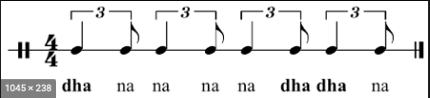 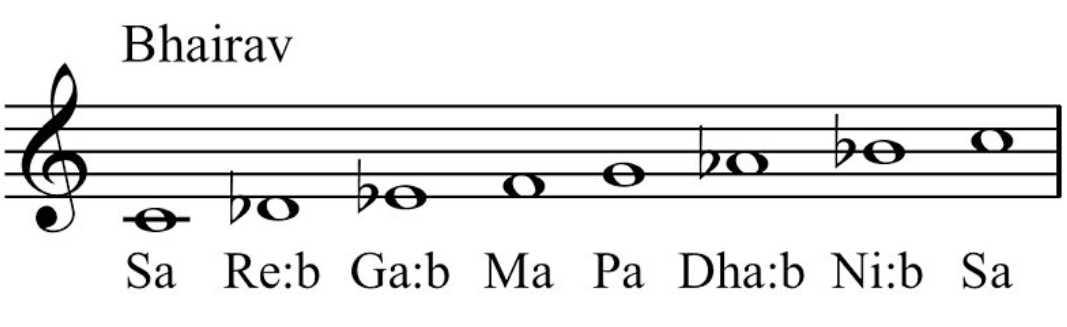 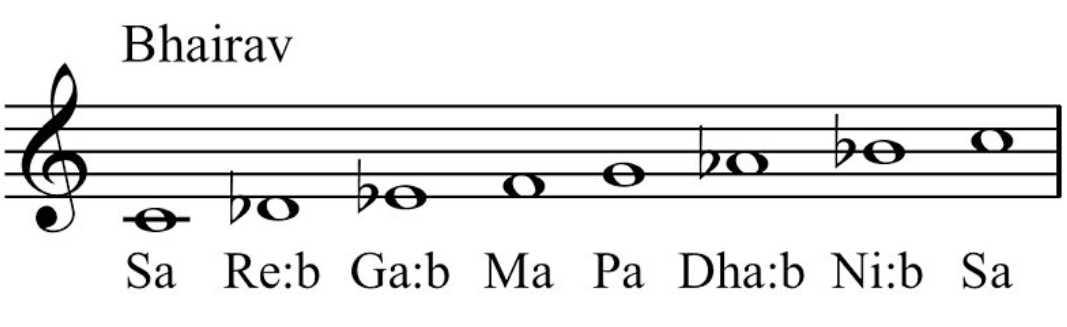 